 U. O. C. MEDICINA LEGALE, NECROSCOPICA E MANAGEMENT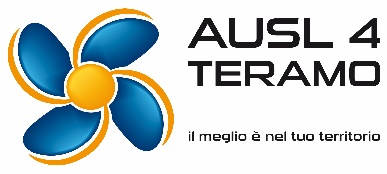 Dirigente Responsabile: Dott. Ercole D’Annunziomail:segreteria.medicinalegale@aslteramo.itPec: medleg@pec.aslteramo.it…..l……….sottoscritto/a……………………………………………………………………………….Nato/a ………………………………Prov. (…… ) il ………………… residente in…………………..Prov (…….)Via …………………………………….…N°……domiciliato/a………………………… Prov.(…… )Via………………………………………  N°……c/o……………………………………. CHIEDEdi essere sottoposto a visita medico-legale per (barrare la voce che interessa): IDONEITA’ PATENTE GUIDA IDONEITA’ PATENTE NAUTICA IDONEITA’ DETENZIONE ARMI IDONEITA’ PORTO D’ARMI PER L’ESERCIZIO DELLO SPORT DEL TIRO A VOLO  IDONEITA’ PORTO D’ARMI PER USO DIFESA PERSONALE IDONEITA’ PORTO FUCILE PER USO DI CACCIA COLLEGIO PORTO D’ARMI (*) ESONERO CINTURE DI SICUREZZA RILASCIO CONTRASSEGNO PARCHEGGIO  IDONEITA’ CESSIONE DEL V° DELLO STIPENDIO IDONEITA’ ADOZIONE MINORI (*) IDONEITA’ A VIVERE IN COMUNITA’Si allegano l’attestazione dell’avvenuto pagamento dei diritti d’ufficio e la documentazione richiesta.Teramo, lì___/___/ _____			    					FIRMA		                                                                                    ……………………………..…..ORARIO AMBULATORIO MEDICODal lunedì al sabato dalle ore 08,30 alle ore 12,30MODULO RICHIESTA PRESTAZIONI(*) Effettuabili solo c/o l’U.O.C. di Medicina Legale, Necroscopica e Risk Management Via C. Battisti, 7 Teramo   